Приложение № 2 к постановлению Главы Полевского городского округаот 29.02.2016   № 305Информация о результатах реализации мер по предупреждению коррупции 
в муниципальных учреждениях Полевского городского округа, в которых необходимо организовать и проводить работу по вопросам противодействия коррупцииМБОУ ПГО «СОШ № 16» за 2020 годОтчето проделанной работе по антикоррупционной деятельности в МБОУ ПГО «СОШ № 16» за 2020 год      Мероприятия в рамках антикоррупционной деятельности в МБОУ ПГО «СОШ № 16» проводились в соответствии с планом работы. Согласно плана работы по противодействию коррупции, были проведены следующие мероприятия:Организован личный прием граждан директором школы (каждая суббота с 9.00-12.00) и горячая линия на времядистанционного обучения.Во исполнение подпункта "г" пункта 20 Национального плана противодействия коррупции на 2019-2020 годы, утвержденного Указом Президента Российской Федерации от 29 июня 2018 г. N 378 "О Национальном плане противодействия коррупции на 2018-2020 годы", утверждена Программа по антикоррупционному просвещению обучающихся на 2021 год.Во исполнение подпункта «а» пункта 3 Национального плана противодействия коррупции на 2018-2020 годы, утвержденного Указом Президента Российской Федерации от 29 июня 2018 года № 378 и решения Комиссии по координации работы по противодействию коррупции в Свердловской области от 15.07.2019 № 2, директор ОО Трушкова Ю.С. приняла участие в социологическом опросе в целях оценки уровня «деловой» коррупции.На основании протокола заседания комиссии по координации работы по противодействию коррупции в Полевском городском округе актуализирована информация, размещенная на сайте ОО в разделе "Противодействие коррупции".  На сайте школы размещена информация Генеральной прокуратуры РФ по вопросам повышения уровня антикоррупционного правосознания граждан, размещены просветительские ролики.- План работы "СОШ № 16" размещен на 2020 - 2021 учебный год.- В разделе "Антикоррупционное просвещение" размещена информация для посетителей сайта.-  Дана ссылка на сайт Генеральной прокуратуры РФ (раздел, противодействие коррупции).Ведется контроль за осуществлением приема в первый класс. На сайте школы вывешен график приема заявлений будущихпервоклассников.Проведены 4 заседания антикоррупционной комиссии;Разработаны Методические рекомендации по формированию у учащихся в ОУ антикоррупионного мировоззрения. Регулярно проводятся мероприятия, согласно программы по антикоррупционному просвещению обучающихся;(Приложение 1)В рамках уроков предмета «Обществознание» рассмотрены темы, связанные с проблемами коррупции:- 7 классы - 45 уч-ся- 8 класс - 36 уч-ся- 9 классы - 43 уч-сяВ школьной библиотеке в течение года действовала обновляемая выставка «Нет, коррупции!»Подготовлены материалы и, в рамках антикоррупционной деятельности для учащихся 5-9 классов. (200 уч-ся)В 8 - 9 классах были проведены серии классных часов: «Мои права», «Я - гражданин», «гражданское общество и борьба скоррупцией», «Источники и причины коррупции», «Учащиеся против коррупции» и т.д. - (79 уч-ся)В течение 2019 г. в школе организованы и проведены мероприятия: классные часы для учащихся 1-4 классов;общешкольное родительское собрание «Защита законных интересов несовершеннолетних от угроз, связанных с коррупцией» (участвовали 150 человек).Вопрос антикоррупционной направленности рассмотрен на совещании педколлектива. Прошло обсуждениеежегодного плана антикоррупционного просвещения работников образовательной организации;Утвержден план мероприятий антикоррупционной направленности  на 2021 год.Оформлен стенд со следующей информацией:- копия лицензии учреждения;- свидетельство о государственной аккредитации;- положение об условиях приема обучающихся в школу «Для Вас родители»;- план работы Комиссии по антикоррупционной деятельности на 2020 - 2021 уч. г.;- протоколы заседаний Комиссии по антикоррупционной деятельности;- наглядная агитация (информация) для учащихся.      В 2020– 2021 уч. гг. не было зафиксировано ни одного обращения граждан о наличия у них информации о фактахкоррупции.Отчет о реализации мероприятий программы по антикоррупционному просвещению обучающихся на 2020 год, утвержденной распоряжением Правительства Российской Федерации от 29.01.2019 № 98-рв МБОУ ПГО «СОШ № 16»Председатель комиссии по противодействию коррупции                 Царегородцева Е.В.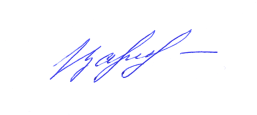 Наименование учреждения1. Реквизиты акта (при наличии)1. Реквизиты акта (при наличии)1. Реквизиты акта (при наличии)1. Реквизиты акта (при наличии)1. Реквизиты акта (при наличии)1. Реквизиты акта (при наличии)1. Реквизиты акта (при наличии)1. Реквизиты акта (при наличии)1. Реквизиты акта (при наличии)Наименование учрежденияо назначении лица, ответственного за реализацию в учреждении мер по предупреждению коррупцииоб утверждении перечня коррупционных рисков в учрежденииоб утверждении перечня должностей, выполнение обязанностей по которым связано с коррупционными рискамиоб утверждении плана по минимизации установленных коррупционных рисков в учрежденииоб установлении ограничений, запретов и возложении обязанностей на работников учреждения в целях предупреждения коррупцииоб утверждении положения о конфликте интересов и мерах по его урегулированиюоб утверждении правил обмена подарками в учрежденииоб утверждении кодекса этики работников учрежденияо возложении обязанности представлять сведения о доходах, расходах, об имуществе и обязательствах имущественного характера на лиц, замещающих должности, включенные в перечень должностей *МБОУ ПГО "СОШ № 16"Приказ № 204 - Д от 04.09.2017Приказ № 170/1 от 26.05.2016Приказ от 26.05.2016№ 170/1Приказ № 253 - Д от 06.09.2018Приказ от 13.06.2016 № 191/1Приказ от 08.09.2017 № 253-дПриказ от 08.09.2017 № 253-дПриказ от 08.09.2017 № 253-дПриказ от 08.09.2017 № 253-д2.Наименование учреждения2. Проведенные мероприятия за 2020 год2. Проведенные мероприятия за 2020 год2. Проведенные мероприятия за 2020 год2. Проведенные мероприятия за 2020 год2. Проведенные мероприятия за 2020 год2. Проведенные мероприятия за 2020 год2. Проведенные мероприятия за 2020 годНаименование учрежденияознакомление работников с антикоррупционными актами под подписьпроведение методического семинара с работниками учреждения по вопросам установленных в отношении них запретов, ограничений и обязанностейпредставление сведенийо доходах, расходах,об имуществеи обязательствах имущественного характера лицами, замещающими должности, включенныев перечень должностей* (без учета руководителей учреждений)размещение сведений о доходах, расходах, об имуществе и обязательствах имущественного характера, представленных лицами,  замещающими должности, включенные в перечень должностей*, на официальном сайте учреждения (без учета руководителей учреждений) заполнение работниками учреждения декларации о конфликте интересовмониторинг наличия родственных связей в учреждении (если проводился, указать результаты) иные (указать какие)МБОУ ПГО "СОШ № 16"Приказ от 06.09.2018 № 253-дО5.10.2018«-««-«МБОУ ПГО "СОШ № 16"«-«Утверждение Положения о мероприятиях по формированию антикоррупционного поведения школьниковПриказ от 06.09.2018 № 253-дМБОУ ПГО "СОШ № 16"МБОУ ПГО "СОШ № 16"МБОУ ПГО "СОШ № 16"Положение информирования работниками работодателя о случаях склонения их к совершению коррупционных нарушений и порядке рассмотрения таких сообщенийУтверждение Положения о комиссии по противодействии коррупцииПриказ от 08.09.2018 № 253-дУтверждение Программы "Антикоррупционная политика в МБОУ ПГО "СОШ № 16" на период до 2021 г.Номер строкиНаименование мероприятияИнформация о реализации мероприятия на территории муниципального образования(проведенная работа)1231.Обновление основных общеобразовательных программ с учетом Концепции антикоррупционного воспитания (формирования антикоррупционного мировоззрения у обучающихся) и методических рекомендаций по антикоррупционному воспитанию и просвещению обучающихсяВ 2020 – 2021 уч. г. обновлена рабочая программа по обществознанию 8 класс. В Главе «Социальная сфера» запланирован урок «Отклоняющееся поведение. Правонарушения и юридическая ответственность». Один из разделов урока посвящен антикоррупционной деятельности.2.Проведение открытых уроков и классных часов с участием сотрудников правоохранительных органовРегулярно проводятся встречи и беседы с сотрудниками ПДН по правовому просвещению обучающихся, в том числе и по вопросам анти коррупции.3.Проведение общественных акций в целях антикоррупционного просвещения и противодействия коррупции, в том числе приуроченных к Международному дню борьбы с коррупцией 9 декабря 9 декабря, в соответствии с утвержденным планом, проведен комплекс мероприятий по антикоррупционному просвещению: 4.Организация научно-практических конференций, семинаров, публичных лекций, круглых столов, научных исследований антикоррупционной направленности5.Поощрение студентов, принявших участие в работе научно-практических конференций, семинаров, публичных лекций, круглых столов, в научных исследованиях антикоррупционной направленности, проводимых на федеральном уровне и уровне субъектов Российской Федерации1236.Обеспечение информационной открытости образовательной деятельности образовательных организаций в части антикоррупционного просвещения обучающихсяИмеется раздел «Противодействие коррупции», размещенный на официальном сайте организации в информационно-коммуникационной сети «Интернет». Количество материалов, размещенных в указанном разделе по вопросам антикоррупционного просвещения обучающихся в 2020 году – 26. Имеется стенд «Противодействие коррупции», размещенный в здании организации. Количество материалов, размещенных на указанных стендах в 2020 году -18.7.Проведение мероприятий разъяснительного и просветительского характера (лекции, семинары, квест-игры и другие мероприятия) в образовательных организациях с использованием в том числе интернет-пространстваОбщее количество проведенных мероприятий и из них с использованием интернет-пространства – 26.Из них во время дистанционного обучения – 18. 8.Организация проведения конкурса социальной рекламы на антикоррупционную тематику среди обучающихся организаций, осуществляющих образовательную деятельностьКонкурс плакатов – 1, Конкурс рисунков – 3 9.Организация и проведение конкурсов профессионального мастерства («Самый классный классный», «Классный руководитель года», «Я – классный руководитель!») со специальной номинацией по антикоррупционному просвещению обучающихся